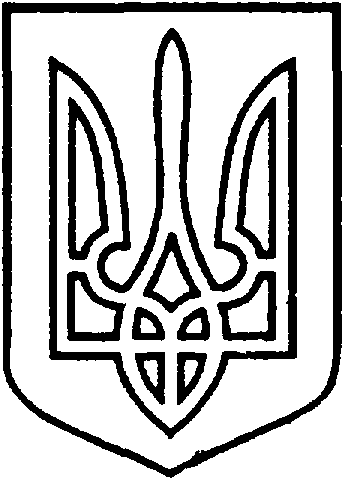 СЄВЄРОДОНЕЦЬКА МІСЬКАВІЙСЬКОВО-ЦИВІЛЬНА АДМІНІСТРАЦІЯ  СЄВЄРОДОНЕЦЬКОГО РАЙОНУ  ЛУГАНСЬКОЇ  ОБЛАСТІРОЗПОРЯДЖЕННЯкерівника Сєвєродонецької міської  військово-цивільної адміністрації19 квітня2021 року                                                              №501Про дозвіл БОЛОТО Миколіна видалення зелених насадженьзгідно з актом обстеженнявід 16.04.2021 № 31Керуючись статтею 4, пунктом 8 частини 3 статті 6 Закону України «Про військово-цивільні адміністрації», «Порядком видалення дерев, кущів, газонів і квітників у населених пунктах», затвердженим Постановою Кабінету Міністрів України від 01.08.2006 № 1045, і «Правилами  утримання  зелених  насаджень у населених пунктах Україні», затвердженими наказом Міністерства будівництва, архітектури та житлово-комунального господарства України від 10.04.2006 № 105, зобов’язую:1. Дозволити БОЛОТО Миколі видалення 1-го дерева в районі будинку по вул. Першотравнева, 34  згідно з актом обстеження від 16.04.2021 № 31, після отримання ордеру на видалення зелених насаджень.  2. Дане розпорядження підлягає оприлюдненню.3. Контроль за виконанням даного розпорядження покласти на першого заступника керівника Сєвєродонецької міської військово-цивільної адміністрації Ігоря РОБОЧОГО.Керівник Сєвєродонецької міськоївійськово-цивільної адміністрації		                   Олександр СТРЮК